MIHICTEPCTBO ОСВІТИ I НАУКИ УКРАЇНИХерсонський державний університетПедагогічний факультетКафедра педагогіки, психології й освітнього менеджменту імені проф.. Є.ПетуховаПРОЄКТOCBITHЬO — НАУКОВА ПРОГРАМА«Освітні, педагогічні науки» Третього (освітньо-наукового) рівня вищої освітиза спеціальністю 011 Освітні, педагогічні наукигалузі знань 01 Освіта/ПедагогікаЗАТВЕРДЖЕНОвченою радою Херсонського державного університетуГолова  ученої ради  ХДУ_____________( Володимир ОЛЕКСЕНКО)(протокол № ___ від «___»________ 2023 р.)Освітня програма  вводиться  в дію з 2023 р. Ректор Херсонського державного університету_____________(Олександр СПІВАКОВСЬКИЙ)(наказ № ___ від «___»________ 2023 р.)Івано-Франківськ, 2023 рікПЕРЕДМОВАОсвітньо-наукова програма «Освітні, педагогічні науки» підготовки докторів філософії з галузі 01 Освіта зі спеціальності 011 Освітні, педагогічні науки, що реалізується у Херсонському державному університеті, являє собою нормативний документ, розроблений на основі Закону України «Про вищу освіту» (редакція 03.07.2020), Постанови Кабінету Міністрів України від 23 березня 2016 р. № 261 «Про затвердження Порядку підготовки здобувачів вищої освіти ступеня доктора філософії та доктора наук у вищих навчальних закладах (наукових установах)» (зі змінами згідно з Постановою КМУ № 283 від 03.04.2019), Постанови Кабінету Міністрів України від 06 березня 2019 р. № 167 «Про проведення експерименту з присудження ступеня доктора філософії» та затверджений у встановленому порядку; «Методичних рекомендацій щодо розроблення стандартів вищої освіти», затверджених наказом Міністерства освіти і науки України (зі змінами, від 30.04.2020 р. № 584); Професійного стандарту на групу професій «Викладачі закладів вищої освіти» (23.03.2021 р.); Постанови КМУ № 44 від 12.01.2022 р. «Про затвердження Порядку присудження ступеня доктора філософії та скасування рішення разової спеціалізованої вченої ради закладу вищої освіти, наукової установи про присудження ступеня доктора філософії».Розроблено робочою групою у складі:Пермінова Людмила Аркадіївна – керівниця робочої групи, докторка філософії з педагогічних наук, професорка, завідувачка кафедри педагогіки, психології й освітнього менеджменту імені проф..Є.ПетуховаПетухова Любов Євгенівна – докторка педагогічних наук, професорка, деканеса педагогічного факультету ХДУ Слюсаренко Ніна Віталіївна – доктока педагогічних наук, професорка, професорка кафедри педагогіки, психології й освітнього менеджменту імені проф..Є.ПетуховаФедяєва Валентина Леонідівна – докторка педагогічних наук, професорка, професорка кафедри педагогіки, психології й освітнього менеджменту імені проф..Є.ПетуховаВолянюк Анастасія Сергіївна – здобувачка третього (освітньо-наукового) рівня вищої світи заочної форми четвертого року навчання, спеціальність 011Освітні, педагогічні наукиСоловейко Олександр В’ячеславович – здобувач третього (освітньо-наукового) рівня освіти першого року навчання спеціальність 011 Освітні, педагогічні наукиПисларь Олександра Олегівна – випускниця третього (освітньо-наукового) рівня освіти   спеціальність 011 «Освітні, педагогічні науки»Зовнішні рецензенти-стейкхолдери:Біда Олена Анатоліївна – докторка педагогічних наук, професорка, завідувачка кафедри педагогіки та психології Закарпатського угорського інституту ім. Ференца Ракоці ІІКоляда Наталія Миколаївна  –  докторка педагогічних наук, професорка, завідувачка кафедри соціальної педагогіки та соціальної роботи Уманського державного педагогічного університету імені Павла Тичини.Ляшкевич Антоніна Іванівна  – докторка педагогічних наук, професорка професорка кафедри соціально-гуманітарних дисциплін та інноваційної педагогіки Херсонської державної морської академії Марусинець Мар’яна Михайлівна – докторка педагогічних наук, професорка, директорка департаменту науки і освіти Закарпатської області.  Онищенко Наталія Петрівна – докторка педагогічних наук, професорка кафедри загальної педагогіки і психології вищої освіти Університету Григорія Сковороди у ПереясловіПетренко Оксана Борисівна –  докторка педагогічних наук, професорка, завідувачка кафедри теорії і методики виховання, заступник директора з наукової роботи Інституту педагогіки, психології Рівненського державного гуманітарного університету.Профіль освітньо-наукової програми «Освітні, педагогічні науки»Перелік компонент освітньої програми та їх логічна послідовністьПерелік компонент освітньої програмиДисципліни вільного вибору аспіранта3. Структурно-логічна схема освітньої програмиФорма атестації здобувачів вищої освітиАтестація здобувачів освітньо-наукової програми спеціальності 011 «Освітні, педагогічні науки» здійснюється спеціалізованою вченою радою утвореною для проведення разового захисту на підставі публічного захисту наукових здобутків у формі публічного захисту дисертаційної роботи. Атестація здійснюється разовою спеціалізованою радою відповідно до Положення про атестацію здобувачів третього (освітньо-наукового) рівня вищої освіти доктора філософії у разових спеціалізованих вчених радах Херсонського державного університету. Здобувач ступеня доктора філософії має право на вибір спеціалізованої вченої ради. Дисертаційна робота має відповідати вимогам, встановленим законодавством. Дослідницькі доробки за змістом передбачають розв’язання актуальних теоретичних та/або прикладних проблем в галузі 01 Освіта/Педагогіка. Стан готовності дисертації до захисту визначається науковим керівником. Захист дисертаційної роботи відбувається прилюдно на засіданні разової спеціалізованої вченої ради. Обов’язковою передумовою допуску до захисту дисертаційної роботи є апробація результатів дослідження та основних висновків на наукових конференціях та їх опублікування у фахових наукових виданнях, у тому числі таких, які входять до наукометричних баз, згідно з вимогами Міністерства освіти та науки України. У тому числі, обов’язковою умовою допуску до захисту є успішне виконання здобувачем його індивідуального навчального плану та індивідуального плану наукової роботи.Дисертації осіб, які здобувають ступінь доктора філософії (або наукові доповіді у разі захисту наукових досягнень, опублікованих у вигляді монографії або сукупності статей у вітчизняних та/або міжнародних рецензованих фахових виданнях), а також відгуки опонентів оприлюднюються на офіційних веб-сайтах відповідних закладів вищої освіти (наукових установ) відповідно до законодавстваВИМОГИ ДО НАЯВНОСТІ СИСТЕМИ ВНУТРІШНЬОГО ЗАБЕЗПЕЧЕННЯ ЯКОСТІ ОСВІТИМатриця відповідності програмних компетентностей компонентам освітньої програми  Матриця забезпечення програмних результатів навчання (ПРН) відповідними компонентами освітньої програмиГарант освітньо-наукової програми,докторка філософії з педагогічних наук, професорка, завідувачка кафедри педагогіки, психології й освітнього менеджменту 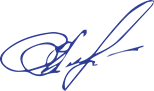 імені проф. Є.Петухова Херсонського державного університету                             Людмила ПЕРМІНОВА                                        1. Загальна інформація1. Загальна інформаціяПовна назва вищого навчального закладу та структурного підрозділуХерсонський державний університетKherson State UniversityПедагогічний факультетFaculty of PedagogyКафедра педагогіки, психології й освітнього менеджменту імені проф. Є.Петухова Department of Pedagogy, Psychology and Educational Management named after prof. E. PetukhovСтупінь вищої освіти та назва кваліфікації мовою оригіналуСтупінь вищої освіти: доктор філософії Degree in Higher Education: Doctor of PhilosophyКваліфікація: доктор філософії у галузі педагогічних наук зі спеціальності: 011 Освітні, педагогічні наукиQualification: Doctor of Philosophy in the field of pedagogical sciences, specialty: 011 Educational, pedagogical sciencesОфіційна назва освітньої програмиОсвітньо-наукова програма: «Освітні, педагогічні науки» Educational and scientific program «Educational, pedagogical sciences»Тип диплому та обсяг освітньої програмиДиплом доктор філософії, одиничний, 40 кредитів ЄКТС, термін навчання 4 роки Наявність акредитаціїСертифікат про акредитацію освітньої програми, виданий Національним агентством із забезпечення якості освіти (Протокол засідання №3079 від 29 березня 2022р.). Термін дії до 01.07.27 року.Цикл/рівеньFQ – EHEA – третій цикл, QF-LLL – 8 рівень, НРК – 8 рівень Передумови Наявність другого (магістерського) рівня вищої освіти або ОКР спеціаліст, що відповідає восьмому кваліфікаційному рівню НКР України, вступні іспити з теорії та історії педагогіки, іноземної мови, загальної педагогіки, співбесіда (презентація дослідницької пропозиції). Порядок проведення вступних іспитів та інші вимоги визначаються правилами прийомуМова(и) викладанняУкраїнська/UkrainianТермін дії освітньої програми 4 рокиІнтернет-адреса постійного розміщення опису освітньої програмиhttps://www.kspu.edu/About/Faculty/FElementaryEdu/ChairPedagPsychology.aspx2 – Мета освітньої програми2 – Мета освітньої програмиВідповідно до  місії та стратегії Херсонського державного університету підготувати висококваліфікованих конкурентоздатних фахівців, носіїв культури ступеня доктора філософії, здатних до розв’язування сучасних проблем у сфері науково-дослідницької та професійної діяльності в галузі педагогічних наук зі спеціальності 011 Освітні, педагогічні науки в процесі індивідуального наукового дослідження, засвоєння нових та історично усталених знань у сфері освіти.Розвинути професійно-наукову, дослідницько-інноваційну та викладацьку діяльність у сфері освіти і педагогікиВідповідно до  місії та стратегії Херсонського державного університету підготувати висококваліфікованих конкурентоздатних фахівців, носіїв культури ступеня доктора філософії, здатних до розв’язування сучасних проблем у сфері науково-дослідницької та професійної діяльності в галузі педагогічних наук зі спеціальності 011 Освітні, педагогічні науки в процесі індивідуального наукового дослідження, засвоєння нових та історично усталених знань у сфері освіти.Розвинути професійно-наукову, дослідницько-інноваційну та викладацьку діяльність у сфері освіти і педагогіки3 – Характеристика освітньої програми3 – Характеристика освітньої програмиПредметна область (галузь знань, спеціальність, спеціалізація (за наявності))Галузь знань – 01 ОсвітаСпеціальність – 011 Освітні, педагогічні науки Об’єкт вивчення та діяльності: сучасні досягнення та актуальні проблеми вітчизняної та зарубіжної освіти, історіографія, нормативна та джерельна база дослідження загальних питань педагогіки, теорії та історії педагогіки, теорії та практики виховання, освітнього менеджменту, методологія сучасних досліджень в галузі педагогічних наук. Цілі навчання:  фундаментальна та спеціальна підготовка науковців вищої кваліфікації, здатних розв’язувати комплексні проблеми у сфері освіти й педагогіки за допомогою наукових досліджень та здійснювати науково-дослідну, науково-педагогічну і прикладну фахову діяльність, що передбачає формування інтегральної, загальних і  фахових компетентностей, необхідних для самореалізації в інноваційній науково-дослідницькій діяльності в галузі освіти, в самостійній науково-педагогічній діяльності у закладах вищої освіти та формування універсальних навичок дослідника.Теоретичний зміст предметної області є: концепції, закономірності, принципи, поняття, які формують фахову компетентність науковця. Здобувач третього (освітньо-наукового) рівня вищої освіти має володіти дослідницькими, інформаційно-комунікативними, педагогічними методами і технологіями, а також впроваджувати інновації та отримані наукові результати у практичну діяльність. Методи, методики та технології наукового пізнання: загальнонаукові та спеціальні методи дослідження педагогічних явищ та процесів; історіографічний та джерелознавчий аналіз різних типів джерел; методи збору, верифікації та співставлення інформації з джерел та практичного досвіду закладів освіти, педагогічної персоналії.Інструменти та обладнання: історичні джерела, що розкривають педагогічні процеси і явища на різних етапах розвитку вітчизняної та зарубіжної освіти відповідно до проблеми наукового пошуку здобувача.Співвідношення обов’язкових та вибіркових компонентів становить: обов’язкових – 55 % (22 кредити), вибірковий – 45 % (18 кредитів). Орієнтація освітньої програми Освітньо-наукова академічна, дослідницько-інноваційна, у рамках якої можлива наукова та викладацька кар’єра у сфері освіти й педагогіки за допомогою наукових досліджень.Основний фокус освітньої програми та спеціалізаціїПрофесійна підготовка до науково-педагогічної діяльності та наукові дослідження в галузі теорії та методики вищої освіти.Ключові слова: доктор філософії, історія педагогіки, історія педагогіки України, виховання, дидактика, історійко-педагогічне дослідження та його методологія, освітній менеджмент, педагогічна компаративістика, освітня інноватика, освітня проєктна діяльність, теорія і методика викладання, полікультурна комунікація, якість освітньої діяльності.Особливості програмиНаявність наукової складової, основним напрямом якої є дослідження історії освітньої системи України в контексті історичної ретроспективи, інтернаціоналізація освіти України в умовах сьогодення з використанням інноваційних досягнень в педагогічній науці.Херсонський регіон має перспективні можливості:ОНП спрямована на реалізацію стратегічних і операційних цілей і завдань міста Херсона  і Херсонської області (розвиток інноваційно орієнтованих напрямів науки та освіти, підвищення конкурентоспроможності кадрового потенціалу регіону, наближення якості вищої освіти до європейських стандартів);розвитку особистості фахівців у сфері науки, освіти шляхом підвищення якості навчання і викладання у ЗВО;підтримки інформаційно-комунікативних освітніх процесів освіти, застосування сучасних інформаційних технологій в освітньому процесі для розвитку інформальної та елементів дуальної освіти;активізації науково-дослідницької діяльності через сприяння науковим дослідженням( розробка комплексу стимулів).Втілення зазначених цілей і завдань забезпечується ОНП «011 Освітні, педагогічні науки», яка передбачає цикли загальної і професійної підготовки, обсягом 40 кредитів, реалізується впродовж 4 років навчання відповідно індивідуального плану здобувача.Зміст освітнього складника визначається навчальним планом, який містить обов’язкові і вибіркові навчальні дисципліни, практичну підготовку, що вимірюються кредитами ЄКТС.Особливості ОНП полягають у тому, що успішне засвоєння її змісту допомагає фахівцеві набути ступеню вищої освіти доктор філософії в галузі 01 Освіта/Педагогіка. Основні зусилля здобувача зосереджено на дослідницькій та/або експериментальній роботі з обраної теми (збір інформації, її аналіз, систематизація й узагальнення; публікація основних результатів дослідження у фахових виданнях і виданнях, внесених до міжнародних наукометричних баз даних; апробація результатів дослідження шляхом участі в конференціях різного рівня, упровадження в освітній процес закладів освіти різного рівня за  розроблених здобувачем інноваційних навчальних курсів тощо). Здобувач може зосередити свої зусилля на розвитку власних соціальних навичок (soft skills), науковій комунікації, розробці освітніх наукових проектів, реалізації академічної мобільності тощо. Ця програма поєднує навчання і дослідження здобувача, поглиблює розуміння наукової новизни і практичної значущості результатів дослідження, дотримання академічної доброчесності, сприяє розвитку наукового потенціалу педагогічних працівників, активізує виявлення авторських підходів до розв’язання педагогічних проблем і реалізації освітніх проєктів.4 – Придатність випускників до працевлаштування та подальшого навчання4 – Придатність випускників до працевлаштування та подальшого навчанняПридатність до працевлаштування Робота за фахом у вищих закладах освіти, наукових установах (організаціях) тощо на посадах згідно з чинною редакцією національного класифікатора України: Класифікатор професій (ДК 003Ж2010) та International Standard Classification of Occupations 2008 (ISCO-08)Подальше навчання Можливість отримання наукового ступеня доктора наук, зокрема, навчаючись в докторантурі, отримання дослідницьких грантів і стипендій, набуття додаткових компетентностей у системах післядипломної освіти, неформальної та інформальної освіти.5 – Викладання та оцінювання 5 – Викладання та оцінювання Викладання та навчанняОсвітній процес здійснюється з урахуванням процесу інтеграції України до європейського освітнього простору на засадах акмеологічного, аксіологічного, андрагогічного, компетентнісного, особистісного діяльнісного, системного підходів із застосуванням активних та інтерактивних методів навчання, інноваційних педагогічних технологій.Консультування та наставництво наукового керівника, провідних науково-педагогічних працівників університету та наукових підрозділів   Національної академії педагогічних наук України під час пошукової роботи в архівах, бібліотеках, музеях, лабораторіях, підготовки тексту дисертації,  публікацій, наукових проектів, доповідей аналітичних записок; науково-дослідна робота; кафедральні, регіональні науково-методичні семінари; навчання в процесі дослідницько-практичної та професійної діяльності в умовах дистанційного навчання.Методи навчання та викладання: лекції (академічна, візуалізації, проблемна, інтерактивна, лекція-конференція, відео лекція тощо), семінари, практичні заняття, вебінари, моделювання професійних ситуацій, скрайбінг, ділова гра, сторітелінг, навчальний проєкт, метод кейс-стаді, складання інтелект-карт, елементи кооперованого навчання (групове практичне завдання), дискусія, майстер-клас, мікровикладання, навчальна віртуальна екскурсія, самостійна робота, захист і презентація наукової доповіді на основі опрацювання навчально-методичних, наукових, довідково-інформаційних джерел, мережевих ресурсів, індивідуальні заняття з викладачем (для моделювання індивідуальної освітньо-наукової траєкторії здобувача), творчі комунікативні студії (Science Slam), педагогічна практика у ЗВО.ОцінюванняОцінювання здійснюється за національною («зараховано» \ «незараховано», «відмінно», «добре», «задовільно» «незадовільно») шкалою, шкалою ECTS (A, B, C, D, E, FX, F), 100-бальною шкалою. Оцінюються усі види аудиторної (поточний контроль, усні та письмові екзамени і заліки) та самостійної роботи (виконання творчих завдань, підготовка рецензій, аналіз нормативних документів тощо), асистентська практика. В умовах дистанційного навчання оцінювання проводиться в он-лайн режимі (портфоліо).Оцінювання виконання індивідуального плану навчальної та наукової роботи здійснюється відповідно до якісних та кількісних показників роботи здобувача (публікація наукових праць, участь у конференціях та семінарах, робота з науковою літературою, участь у наукових проектах, наукових школах, підготовка тексту дисертації тощо) та характеризується, як «з випередженням» / «повністю» / «частково» / «невиконаний».Підсумковий контроль – обговорення результатів засвоєння освітнього (у формі звіту) і виконання наукового компонентів (у формі попереднього розгляду дисертації) ОНП на засіданні кафедри, позитивні результати слугують підставою для створення фахового семінару, порушення клопотання про публічний захист наукових досягнень у формі дисертації в утвореній разовій спеціалізованій вченій раді Університету. Виконані індивідуальні плани здобувачами наукового ступеня доктора філософії затверджуються Вченою радою Університету.Система оцінювання ґрунтується на принципах академічної доброчесності та прозорості. Порядок оцінювання результатів навчання здобувачів вищої освіти ХДУ (із змінами та доповненнями) (наказ від 08.09.2021 №890-Д)6 – Програмні компетентності6 – Програмні компетентностіІнтегральна компетентністьЗдатність розв’язувати комплексні проблеми в галузі професійної та/або дослідницько-інноваційної діяльності у сфері освіти й педагогіки, що передбачає глибоке переосмислення наявних та продукування нових цілісних знань, а також проведення власного, актуального наукового дослідження, результати якого мають наукову новизну, теоретичне та практичне значення.Загальні компетентності (ЗК)ЗК 01. Здатність до критичного мислення, наукового аналізу, оцінювання нових та складних ідей. ЗК 02. Володіння на високопрофесійному рівні навичками писемної та усної комунікації іноземною мовою за рівнем В2 та отримання відповідного сертифікату. ЗК 03. Здатність до виявлення і постановки наукових проблем та проведення власного наукового дослідження, результати якого мають наукову новизну, теоретичне та практичне значення. ЗК 04. Здатність генерувати нові ідеї (креативність). ЗК 05. Здатність до ініціювання та втілення інновацій для інтеграції науки і практики, розв’язання суспільно значущих освітньо-педагогічних проблем. ЗК 06. Здатність дотримуватись етики досліджень, а також правил академічної доброчесності в наукових дослідженнях та науково-педагогічній діяльності.ЗК 07. Здатність адекватно оцінювати освітнє середовище, визначати власне місце в ньому, проектувати стратегії своєї діяльності з урахуванням інтересів і потреб соціальних груп (наукових) відповідно до суспільних норм і правил. Фахові компетентності спеціальності (ФК)ФК 01. Здатність до наукового пошуку, самостійного відбору та обробки інформації й емпіричних даних у сфері освіти та педагогіки.  ФК 02. Здатність популяризувати кращі здобутки педагогічної теорії й практики українського та інших народів, застосовувати їх у професійній діяльності;ФК 03. Здатність до застосування категорійно-понятійного апарату, новітніх теорій, концепцій, технологій та методів, необхідних для розв’язання комплексних проблем у сфері освіти та педагогіки. ФК 04. Здатність виокремлювати актуальні освітньо-педагогічні проблеми та визначати їх структуру, взаємозв’язки чинників, проявів і наслідків як об’єкта наукового дослідження. ФК 05. Знання інноваційних освітніх тенденцій і напрямів, наукових засад управління й забезпечення якості освіти, способів їх реалізації в практиці загальної середньої та вищої школиФК 06. Здатність до побудови тлумачно-інтерпретаційних моделей для пояснення освітніх явищ і процесів, переосмислення наявних та створення нових знань та/або професійних практик у сфері науково-педагогічної діяльності. ФК 07. Здатність дотримуватися етики наукового дослідження та деонтологічних принципів науково-педагогічної діяльності. ФК 08. Здатність розробляти та застосовувати інструментарій, проводити теоретичне та емпіричне дослідження, аналізувати, узагальнювати та презентувати його результати, обґрунтовувати висновки. ФК 09. Здатність до апробації результатів наукового дослідження, їх поширення та впровадження у освітню практику. ФК 10. Здатність до викладацької діяльності в умовах формальної та неформальної освіти.ФК 11. Здатність до застосування міждисциплінарного підходу для аналізу, інтерпретації та оцінювання історичних та історіографічних фактів в освіті.ФК 12. Здатність до філософської та наукової аргументації, володіння системним науковим світоглядом, соціальними навичками, необхідними для професійної діяльності, організації наукового дослідження та представлення його результатів.ФК 13. Здатність продуктивно працювати з науковцями, викладачами, учасниками освітнього процесу у групі та науково-дослідницькому об’єднанні, виконувати різні ролі, завдання та функції в ньому, проявляти ініціативу та творчість, підтримувати та управляти особистими взаємостосунками на принципах співпраці та співтворчості.  ФК 14. Здатність організовувати суб’єкт-суб’єктну взаємодію учасників освітнього процесу на засадах партнерських стосунків, формувати позитивні міжособистісні взаємини в освітньому середовищі, формувати корпоративну культуру й імідж закладах освіти різного рівня та типу+. 7 – Програмні результати навчання7 – Програмні результати навчанняПрограмні результати навчання (ПРН)ПРН 01. Критично оцінювати результати наукових досліджень, наукові джерела, нові та складні ідеї, знання про освітню практику, формулювати висновки та рекомендації щодо їх застосування у науково-пошуковій роботі і обґрунтованого впровадження у практику. ПРН 02. Здатність розробляти наукові проекти у галузі освіти та здійснювати керівництво ними, створювати пропозиції щодо фінансування наукових досліджень та реєстрації права інтелектуальної власності, працювати в міжнародному контексті.ПРН 03. Набуття універсальних навичок дослідника, зокрема усної та письмової презентації результатів наукового дослідження державною та/або іноземною мовою, застосування сучасних інформаційних технологій у науковій діяльності. ПРН 04. Вести діалог і полілог на засадах професійної етики наукового співтовариства; застосовувати термінологію галузі наукового дослідження, виконувати письмовий переклад  текстів (анотацій) з дотриманням принципів академічної доброчесності.ПРН 05. Використовувати сучасні теорії, методології і методи педагогічної та інших наук стосовно до завдань фундаментальних і прикладних досліджень у галузі освіти, виявляти і аналізувати наукові проблеми та проводити власне наукове дослідження, результати котрого мають наукову новизну, теоретичне та практичне значення. ПРН 06. Генерувати нові ідеї й нестандартні підходи до їх реалізації (креативність) для планування та здійснення наукових комплексних досліджень з метою виявлення й аналізу освітньо-педагогічних проблем і пошуку шляхів їх розв’язання на науково-методологічному рівні. ПРН 07. Ініціювання та втілення інновацій для інтеграції науки і практики, розв’язання суспільно значущих освітніх проблем, планування й управління змінами для вдосконалення існуючих та розроблення нових освітніх систем. ПРН 08. Застосовувати категорійно-понятійний апарат, новітні теорії, концепції, технології та методи, необхідні для розв’язання комплексних проблем у сфері освіти та педагогіки. ПРН 09. Використовувати загальнонаукові та педагогічні методи досліджень, які спрямовані на пізнання досліджуваних освітніх явищ і процесів. ПРН 10. Будувати тлумачно-інтерпретаційні моделі для пояснення педагогічних явищ і процесів, переосмислення наявних та створення нових знань та/або професійних практик у науково-педагогічній діяльності. ПРН 11. Дотримуватися етики наукового дослідження та деонтологічних принципів освітньо-педагогічної роботи. ПРН 12. Розробляти та застосовувати відповідний інструментарій, проводити теоретичне та емпіричне дослідження, аналізувати, узагальнювати та презентувати його результати, обґрунтовувати висновки. ПРН 13. Використовувати інноваційні педагогічні методи у вирішенні завдань освіти та викладанні фахових дисциплін у вищих закладах освіти в умовах формальної та неформальної освіти.ПРН 14. Вміти планувати та формувати методику проведення власного наукового дослідження для отримання якісно нових знань, компетентно вирішувати професійні питання усіх етапів і складових процесу наукового дослідження.ПРН 15. Вільно презентувати та обговорювати результати власних оригінальних наукових досліджень державною та іноземними мовами, кваліфіковано відображати результати досліджень у наукових публікаціях, ефективно взаємодіяти з науковою спільнотою, в тому числі міжнародною, з дотриманням норм академічної доброчесності.ПРН 16. Демонструє здатність організовувати освітній процес і викладання дисциплін відповідно до мети, завдань, форм та засобів у сучасних закладах вищої освіти, з урахуванням наукової, навчально-методичної, організаційно-педагогічної складової та нормативно-правового забезпечення функціонування освіти в Україні.ПРН. 17. Має навички застосовування сучасних інформаційних технології для обробки, аналізу результатів наукового пошуку та його презентації та апробації. ПРН 18. Демонструвати здатність до саморозвитку і самоорганізації всіх видів та форм науково-дослідницької роботи, об’єктивної самоперевірки результатів, самостійності, завершеності та відповідності оформлених матеріалів дослідження законодавством України у сфері інтелектуальної власності.ПРН 19. Застосовувати сучасні технології трансформації та конструктивного розв’язання конфліктів, досягнення прийняття спільних рішень, відповідати за обґрунтовані рішення та їх успішне виконання. ПРН 20.   Вміти співпрацювати в організованій груповій роботі, планувати, розробляти та спільно зреалізовувати освітні проекти, застосовувати інноваційні стратегії спілкування, на партнерських засадах.           8 – Ресурсне забезпечення реалізації програми8 – Ресурсне забезпечення реалізації програмиКадрове забезпеченняВідповідає вимогам щодо забезпечення провадження освітньої діяльності у сфері вищої освіти (Постанова Кабінету Міністрів України «Про затвердження Ліцензійних умов провадження освітньої діяльності закладів освіти» від 30 грудня 2015 р. № 1187 (зі змінами, внесеними згідно з Постановою КМ № 347 від 10.05.2018). Викладання дисциплін забезпечують висококваліфіковані науково-педагогічні працівники університету, які працюють на постійній основі та професійно зреалізовують завдання освітньої  діяльності на третьому (освітньо-науковому) рівні: доктори наук, професори; кандидати наук, доценти. Окремі консультації надають відомі вчені в галузі освіти Академії педагогічних наук України (Л. Березівська, І. Бех, О. Сухомлинська та ін..).Кадрове забезпечення передбачає наявність наукових керівників, необхідної кількості науково-педагогічних працівників, які є активними науковцями та потенційними рецензентами дисертацій здобувачів вищої освіти, дотримуються норм академічної доброчесності та сприяють виключенню норм академічної доброчесності в освітньому середовищі. Університетом забезпечена можливість створення та проведення засідань  разової спеціалізованої вченої ради зі спеціальності 011 Освітні, педагогічні науки. Матеріально-технічне забезпечення Навчальна база структурних підрозділів університету дозволяє проводити заняття з усіх навчальних дисциплін на належному науковому та навчально-методичному рівні. Забезпеченість навчальними приміщеннями, комп’ютерними робочими місцями, мультимедійним обладнанням відповідає потребі. Для проведення навчальних занять використовується сучасне мультимедійне обладнання, ресурсні центри університету, наукова бібліотека, спеціалізовані лабораторії, зокрема, музей історії університету, а також спеціалізовані кабінети ХДУ. В програмі враховано варіанти он-лайн та асінхронного навчання.Площі приміщень, що використовуються освітньому процесі, відповідають санітарним нормам, вимогам правил пожежної безпеки.Інформаційне та навчально-методичне забезпеченняДоступ до Наукової бібліотеки та  електронного архіву-репозитарію ХДУ, Е-бібліотеки, інформацій них баз даних Scopus і Web of Science,комп’ютерна техніка університету підключена до адміністративної мережі університету, до Інтернету, Wi-Fi, Unicheck.навчально-методичні комплекси дисциплін та силабуси в електронному та друкованому вигляді, програми практик,підручники, посібники, періодичні видання за профілем аспірантів в електронному та друкованому вигляді.Аспіранти мають можливість апробації результатів наукових досліджень, публікуючи статті у фахових збірниках наукових праць  «Педагогічні науки» та «Інформаційні технології в освіті» беручи участь у щорічній Всеукраїнській науково-практичній конференції «Педагогіка у вимірі соціокультурних досліджень». у щорічних всеукраїнських читаннях «В. Сухомлинський у діалозі з сучасністю», у спільних науково-методологічних семінарах кафедри педагогіки, психології й освітнього менеджменту імені проф. Є. Петухова та Державної наукової педагогічної бібліотеки імені В. Сухомлинського «Методологія сучасних історико-педагогічних досліджень» (4 рази на рік), науково-методичних семінарах кафедри «Психолого-педагогічні дослідження в історичному вимірі» та інших науково-практичних заходах, що проводить випускова кафедра педагогіки, психології й освітнього менеджменту імені проф. Є. Петухова. Херсонський державний університет сприяє доступу аспірантів до всіх ресурсних центрів, фондів, архівних, музейних, бібліотечних установ України. ICTERI (ICT in Education, Research, and Industrial Applications) конференція, співорганізатором якої є університет, статті індексуються SCOPUS9 – Академічна мобільність9 – Академічна мобільністьНаціональна кредитна мобільністьНа підставі двосторонніх договорів між Херсонським державним університетом та закладами вищої освіти, науковими установами України. Аспіранти мають змогу пройти он-лайн-курси на платформах Prometheus, EdEra,  Ukraine Global FacultyМіжнародна кредитна мобільністьНа підставі двосторонніх договорів між Херсонським державним університетом та закордонними закладами вищої освіти, зокрема, Поморською Академією (м. Слупськ, Польща) Краківським педагогічним університетом ім. Комісії Народної Освіти (м. Краків, Польща). Аспіранти мають змогу пройти он-лайн-курси на платформі Coursera. Аспіранти мають змогу долучитися до програм Erasmus, Hous of Europa. здобувачі мають змогу пройти он-лайн-курси на платформах Coursera, UDEMY. Здобувачі мають змогу долучитися до програм Erasmus+, House of Europe. Навчання іноземних здобувачів вищої освітиПідготовка іноземних громадян не передбачена.Код н/дКомпоненти освітньої програми (навчальні дисципліни, курсові роботи, практики, атестація здобувачів вищої освіти)Кількість кредитівФорма підсумкового контролю1234Обов’язкові компоненти освітньої програмиОбов’язкові компоненти освітньої програмиОбов’язкові компоненти освітньої програмиОбов’язкові компоненти освітньої програмиЦикл загальної підготовкиОК 1Академічне англійсько мовне письмо6екзаменОК 2Історія та філософія науки4екзаменОК 3Сучасні освітні технології та наукова дипломатія3екзаменЦикл професійної підготовкиОК 4Методологія сучасного педагогічного дослідження3екзаменОК 5Історичні аспекти розвитку педагогічної освіти 3диф.залікОК 6Асистентська практика3диф.залікЗагальний обсяг обов’язкових компонент:Загальний обсяг обов’язкових компонент:22Вибіркові компоненти освітньої програмиВибіркові компоненти освітньої програмиВибіркові компоненти освітньої програмиВибіркові компоненти освітньої програмиЦикл загальної підготовкиЦикл загальної підготовкиЦикл загальної підготовкиЦикл загальної підготовкиВК 1Дисципліни вільного вибору  13залікВК 2Дисципліни вільного вибору  25залікЦикл професійної підготовкиЦикл професійної підготовкиЦикл професійної підготовкиЦикл професійної підготовкиВК 3Дисципліни вільного вибору  35екзаменВК 4Дисципліни вільного вибору  45екзаменЗагальний обсяг вибіркових компонент:Загальний обсяг вибіркових компонент:18ЗАГАЛЬНИЙ ОБСЯГ ОСВІТНЬОЇ ПРОГРАМИЗАГАЛЬНИЙ ОБСЯГ ОСВІТНЬОЇ ПРОГРАМИ40Цикл загальної підготовкиЦикл професійної підготовкиВК1.1. Методика роботи з науковим текстомВК3.1. Універсальні навчальні дії: компетентності ХХІ століття ВК1.2. Аналіз даних в проектній діяльностіВК3.2. Компаративістика в галузі педагогічної освітиВК3.3. Науково-методичне забезпечення освітньої складової в ЗВОВК2.1. Ділова англомовна комунікаціяВК4.1. Педагогічна персоналія в дослідженнях з історії освітиВК2.2. Академічне письмоВК4.2. Педагогічна інтегрологіяВК4.3. Викладач інноваційного типу – викладач майбутньогоНауково-дослідна робота за темою дисертаціїНауково-дослідна робота за темою дисертаціїНауково-дослідна робота за темою дисертаціїНауково-дослідна робота за темою дисертації1 рік навчання2 рік навчання3 рік навчання4 рік навчанняОпублікування наукових результатів у статтях (0-1)Опублікування наукових результатів у статтях (2)Опублікування наукових результатів у статтях (2)Оформлення тексту дисертації відповідно до вимог;Методологічний семінар для апробації результатів дослідження;Публічний захист дисертації.Участь у наукових конференціях (2)Участь у наукових конференціях (3)Участь у наукових конференціях (3)Оформлення тексту дисертації відповідно до вимог;Методологічний семінар для апробації результатів дослідження;Публічний захист дисертації.Підготовка і презентація розширеного тексту докторського  проекту (обсягом 25-30 стор.)Підготовка тексту дисертації (50 стор.).Презентація детального звітуПідготовка тексту дисертації (100 стор.).Презентація детального звіту)Оформлення тексту дисертації відповідно до вимог;Методологічний семінар для апробації результатів дослідження;Публічний захист дисертації.Звіт на кафедріЗвіт на кафедріЗвіт на кафедріОформлення тексту дисертації відповідно до вимог;Методологічний семінар для апробації результатів дослідження;Публічний захист дисертації.Звіт у першого проректораЗвіт у першого проректораЗвіт у першого проректораОформлення тексту дисертації відповідно до вимог;Методологічний семінар для апробації результатів дослідження;Публічний захист дисертації.Наукова підготовка аспірантів реалізується в межах виконання науково-дослідних робіт, які зареєстровані в УкрІНТЕЛНаукова підготовка аспірантів реалізується в межах виконання науково-дослідних робіт, які зареєстровані в УкрІНТЕЛНаукова підготовка аспірантів реалізується в межах виконання науково-дослідних робіт, які зареєстровані в УкрІНТЕЛНаукова підготовка аспірантів реалізується в межах виконання науково-дослідних робіт, які зареєстровані в УкрІНТЕЛПринципи та процедури забезпечення якості освітиВнутрішнє забезпечення якості вищої освіти базується на нормативних документах Херсонського державного університету, якими визначаються відповідні принципи, процедури і заходи.Принципи:Автономності;системності в управлінні якістю освітніх послуг;комплексності в управлінні процесом контролю якості освітньої діяльності;систематичності у здійсненні моніторингових процедур із забезпечення якості вищої освіти;упровадження в освітній процес інформаційно-комунікативних технологій;академічної доброчесності та академічної культури;відкритості та прозорості;гнучкості та адаптивності;відповідальності.Процедури і заходи:організація взаємного контролю за якістю освітньої діяльності;забезпечення підвищення кваліфікації наукових та науково-педагогічних працівників;рейтингування викладачів (КПІ);запобігання та виявлення плагіату в публікаціях аспірантів, викладачів;здійснення моніторингу інформаційного та методичного забезпечення освітнього процесу.Підвищення кваліфікаціїСистема підвищення кваліфікації науково-педагогічних та наукових працівників розробляється у відповідності до чинної бази. В університеті діє накопичувальна система підвищення кваліфікації, яка складається з обов’язкової частини (120-150 годин), та частини сертифікатних годин (семінари, вебінари, майстер-класи, тренінги, літні наукові школи (60-30 годин). Результати міжнародного стажування обговорюються на науковій раді факультету та науковій раді університету.Публічність інформації про освітні програмиІнформація розміщується на сайтах кафедри, та університету https://www.kspu.edu/About/Faculty/FElementaryEdu/ChairPedagPsychology.aspxДотримання академічної доброчесностіУ Херсонському державному університеті  здійснюється дотримання принципів академічної доброчесності, зокрема:Неприпустимо присвоєння наукових результатів, отриманих іншими науковцями;Дотримання правил коректного цитування наукових результатів інших, належного покликання на них.Перевірка на плагіат здійснюється науковою бібліотекою Херсонського державного університету відповідно до нормативних документів.Відповідальність за зміст доробок аспірантів покладається на наукового керівника  ОК 1ОК 2ОК 3ОК 4ОК 5ОК 6ЗК 01+++ЗК 02+++ЗК 03++ЗК 04+++ЗК 05+++ЗК 06+++ЗК 07+++ФК 01+++ФК 02++ФК 03+++++ФК 04+++ФК 05+++ФК 06++ФК 07+++++ФК 08++++++ФК 09+++ФК 10+++ФК 11+++++ФК 12++ФК 13++++ФК 14++++++ОК 1ОК 2ОК 3ОК 4ОК 5ОК 6ПРН 01++++ПРН 02+++ПРН 03++++ПРН 04++ПРН 05++++ПРН 06++ПРН 07+++ПРН 08+++ПРН 09++ПРН 10+++ПРН 11++ПРН 12++++ПРН 13+++ПРН 14++++ПРН 15+++ПРН 16++++ПРН 17+++ПРН 18+++ПРН 19+++ПРН 20+++